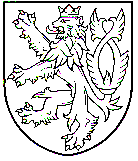 Zeměměřický a katastrální inspektorát v Liberci460 01 Liberec, Rumjancevova 10Č.j.: ZKI-P-1/147/2012 - TyaROZHODNUTÍZeměměřický a katastrální inspektorát v Liberci, příslušný podle ustanovení § 4 platného znění zákona č. 359/1992 Sb. o zeměměřických a katastrálních orgánech, rozhodl v řízení vedeném ve věci porušení pořádku na úseku zeměměřictví podle ustanovení § 17b odst. 1 písm. c) bod 4. platného znění zákona č. 200/1994 Sb. o zeměměřictví s panem Ing. XY, bytem xxx, xxx, držitelem úředního oprávnění pro ověřování výsledků zeměměřických činnostítakto:Ing. XY, nar. xx. xx. 19xx, bytem xxx, xxx, držitel úředního oprávnění číslo xxx, je uznán vinnýmz porušení pořádku na úseku zeměměřictví, jiného správního deliktu, podle § 17b odst. 1 písm. c) bod 4. platného znění zákona č. 200/1994 Sb., neboť ověřil výsledky zeměměřických činností číslo GP aaa-aa/2011 k. ú. aaaaGP bbb-bb/2011 k. ú. bbbbGP ccc-cc/2011 k. ú. ccccGP ddd-dd/2011 k.ú. ddddGP eee-ee/2011 k.ú. eeee,vykonané osobou, která není k této činnosti odborně způsobilá. Za to je mu podle ust. § 17b odst. 2 platného znění zákona č. 200/1994 Sb., uložena pokuta ve výši 15 000,- Kč; slovy patnácttisíckorunčeských.Jmenovaný je povinen uloženou pokutu uhradit do 30 dnů ode dne nabytí právní moci tohoto rozhodnutí na účet Celního úřadu v Liberci číslo 3754-27727461/0710, konstantní symbol 1148, variabilním symbolem je rodné číslo jmenovaného, a to převodem z účtu nebo v hotovosti přiloženou složenkou. Při platbě složenkou je konstantní symbol 1149.Odůvodnění:Zeměměřický a katastrální inspektorát v Liberci (dále jen „inspektorát”) obdržel dne 24. 8. 2011 podnět k vykonání dohledu nad ověřováním výsledků zeměměřických činností, konkrétně geometrického plánu aaa-aa/2011 v katastrálním území aaaa, vyhotoveného panem MN (dále vyhotovitel) a ověřeného Ing. XY. Podnět podalo katastrální pracoviště, neboť „katastrální úřad má pochybnosti, že p. MN, nar. zz. zz. 19zz, je osobou způsobilou vykonávat zeměměřické činnosti, jak se ve vytyčovacím náčrtu výslovně uvádí“. Zeměměřický a katastrální inspektorát v Liberci podle ustanovení § 4 písm. b) platného znění zákona č. 359/1992 Sb. provedl dohled nad ověřováním výsledků zeměměřických činností a následně vedl s vyhotovitelem přestupkové řízení ve věci porušení pořádku na úseku zeměměřictví. Řízením se prokázalo, že vyhotovitel vyhotovil nejen geometrický plán (GP) aaa-aa/2011 v katastrálním území aaaa, ale též namátkou vybranéGP bbb-bb/2011 k. ú. bbbbGP ccc-cc/2011 k. ú. ccccGP ddd-dd/2011 k. ú. ddddGP eee-ee/2011 k. ú. eeee.Ukončené pravomocné řízení inspektorátu č. j.: ZKI-P-4/739/2011 – Tya prokázalo, že vyhotovitel není osobou odborně způsobilou vykonávat zeměměřické činnosti, neboť nemá ukončeno středoškolské ani vysokoškolské vzdělání zeměměřického směru (§ 3 odst. 4 zákona č. 200/1994 Sb., dále pouze zákon). Ověřovatelem těchto výsledků zeměměřické činnosti byl úředně oprávněný zeměměřický inženýr Ing. XY, s kterým bylo zahájeno řízení o porušení pořádku na úseku zeměměřictví, neboť došlo k naplnění zákonných podmínek jiného správního deliktu ve smyslu § 17b odst. 1 písm. c) bod 4. zákona:-jiného správního deliktu na úseku zeměměřictví se dopustí fyzická osoba, které bylo uděleno úřední oprávnění, jestliže ověří výsledek zeměměřické činnosti vykonaný osobou, která není k této činnosti odborně způsobilá. Ing. XY zaslal k zahájenému řízení ve věci porušení pořádku na úseku zeměměřictví stanovisko, kde uvádí: „Protože MN nemá potřebné vzdělání pro udělení živnostenského oprávnění k výkonu zeměměřických činností, nechal jsem se ustanovit živnostenským úřadem odpovědným zástupcem MN. Tímto jak nám bylo sděleno pracovníkem živnostenského úřadu je MN osoba způsobilá vykonávat zeměměřické činnosti prostřednictvím odpovědného zástupce.“ Dále Ing. XY uvedl: „Na webových portálech jsem četl několik odborných článků týkajících se problematiky podnikání s osobou odpovědného zástupce, které potvrzovaly správnost výkladu pracovníka ŽÚ. Jako osoba s pouze obecným právním vědomím jsem považoval takové vysvětlení jako dostatečné. V žádném případě jsem nechtěl porušit jakékoliv ustanovení zákona č. 200/1994 Sb. Veškerá má činnost byla činěna v dobré víře, že je v souladu se zákonem.“Nutno podotknout, že toto ubezpečení pracovníka živnostenského úřadu, bez bližší konkretizace, se netýkalo pana MN konkrétně, jak se shodně domnívali vyhotovitel i Ing. XY, ale firmy pana MN, řádně zapsané jak v živnostenském tak obchodním rejstříku. Geometrický plán, který je vyhotoven ve veřejném zájmu a je technickým podkladem pro sepisování smluv a veřejných listin, které potvrzují nebo osvědčují právní vztahy k nemovitostem, nemůže vyhotovovat každá osoba. Je nanejvýš žádoucí, aby takovouto vysoce specializovanou činnost vykonávala pouze osoba, která má k této činnosti potřebnou kvalifikaci. Vedle ověření úředně oprávněným zeměměřickým inženýrem je potřebné odborně garantovat, že i primární údaje, tj. údaje naměřené v terénu, byly získány a následně zpracovány předepsaným způsobem a s požadovanou přesností. Požadavek na přesnost a vysokou odbornost lze naplnit pouze tehdy, když veškeré činnosti spojené s tvorbou plánu budou vykonány pouze odborně způsobilými osobami, tj. osobami s ukončeným středoškolským nebo vysokoškolským vzděláním zeměměřického směru. Zákon nepřipouští vyhotovování zeměměřických činností osobou nezpůsobilou k výkonu zeměměřických činností ani pod dohledem osoby odborně způsobilé.S ohledem na výše uvedené je zřejmé, že úředně oprávněný zeměměřický inženýr, který ověřuje mu předložený plán, se musí přesvědčit, že osoba, která je v záznamu podrobného měření změn uvedena, že měřila nebo provedla zpracování naměřených údajů, je osobou splňující zákonem stanovené požadavky odbornosti. Pokud se o tom nepřesvědčí, dopouští se jiného správního deliktu předvídaného v ustanovení § 17b odst. 1 písm. c) bodu 4 zákona.Tím, že Ing. XY ověřil výše uvedené plány vykonané panem MN, tj. osobou k této zeměměřické činnosti odborně nezpůsobilou, dopustil se jiného správního deliktu podle § 17b odst. 1 písm. c) bodu 4 zákona. ZKI v Liberci ho za toto jeho jednání uznal vinným z porušení pořádku na úseku zeměměřictví a rozhodl tak, jak je uvedeno ve výroku rozhodnutí.Uložení pokuty za jiný správní delikt lze projednat do 1 roku ode dne, kdy se inspektorát o porušení pořádku na úseku zeměměřictví dověděl, nejpozději do 5 let ode dne, kdy k porušení došlo (§ 17b odst. 3 zákona). Tyto lhůty byly dodrženy.Při stanovení výše pokuty přihlédne inspektorát k závažnosti jiného správního deliktu, zejména ke způsobu a okolnostem jeho spáchání, k významu a rozsahu jeho následků, k době trvání protiprávního jednání a ke skutečnostem, zda a jak se odpovědná osoba přičinila o odstranění nebo zmírnění škodlivých následků jiného správního deliktu (§ 17b odst. 5 zákona). Inspektorát je povinen vycházet nejen z rámce stanoveného právním předpisem, který se na projednání jiného správního deliktu a stanovení výše pokuty vztahuje, a z dostatečně zjištěného stavu věci, ale musí přihlédnout i k obecným zásadám správního trestání jako je zásada zákonnosti, spravedlnosti, individualizace a přiměřenosti sankce. Inspektorátem bylo přihlédnuto ke všem uvedeným okolnostem jednání a po posouzení všech aspektů inspektorát uložil pokutu v dolní polovině možné sazby, jejíž horní hranice je dle § 17b odst. 2 zákona stanovena na 250 000 Kč. Poučení: Proti tomuto rozhodnutí lze podle ust. § 81 odst. 1 správního řádu podat odvolání do 15 dnů ode dne jeho oznámení k Českému úřadu zeměměřickému a katastrálnímu v Praze, Praha 8 - Kobylisy, Pod sídlištěm 1800/9, PSČ 182 11. Odvolání se podává u správního orgánu, který rozhodnutí vydal, t. j. u Zeměměřického a katastrálního inspektorátu v Liberci. V Liberci dne 4. května 2012              	                                                   	          Ing. Jiří Barták                                                        ředitelPříloha: poštovní poukázkaOznámeno doručením:Ing. XY, xxx, xxx